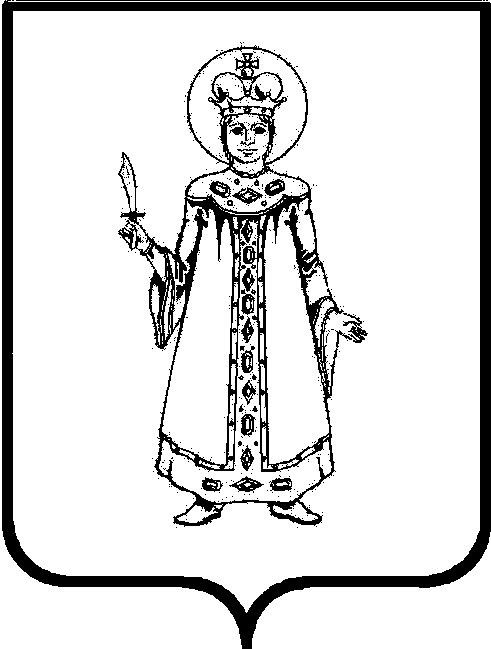 О внесении изменений в постановление Администрации района от 08.04.2021 №358 «Об утверждении муниципальной программы «Развитие системы гражданской обороны, пожарной безопасности, безопасности людей на водных объектах, защиты населения от чрезвычайных ситуаций и снижения рисков их возникновения на территории Угличского муниципального района» на 2021-2023 годы»В соответствии со статьей 179 Бюджетного кодекса Российской Федерации, решением Думы Угличского муниципального района от 28.09.2023 №65 «О внесении изменений в решение Думы Угличского муниципального района от 15.12.2022 №68 «О бюджете Угличского муниципального района на 2023 год и на плановый период 2024 и 2025 годов» Администрация Угличского муниципального районаПОСТАНОВЛЯЕТ:Внести изменения в муниципальную программу «Развитие системы гражданской обороны, пожарной безопасности, безопасности людей на водных объектах, защиты населения от чрезвычайных ситуаций и снижения рисков их возникновения на территории Угличского муниципального района» на 2021-2023 годы, утвержденную постановлением Администрации Угличского муниципального района от 08.04.2021 №358 (с изменениями от 05.05.2023 №443), согласно приложению к настоящему постановлению.Контроль над выполнением настоящего постановления возложить на первого заместителя Главы Администрации района – начальника Управления жилищно-коммунального комплекса и строительства Администрации района Задворнову О.В. Опубликовать настоящее постановление без приложения в «Угличской газете».Опубликовать настоящее постановление с приложением на информационном портале Угличского муниципального района http://UGLICH.RU.Настоящее постановление вступает в силу после его официального опубликования.И.о. Главы района 							   О.В. Задворнова	  Приложение к постановлению Администрации  Угличского муниципального районаот ____________ № ________Изменения,вносимые в муниципальную программу«Развитие системы гражданской обороны, пожарной безопасности, безопасности людей на водных объектах, защиты населения от чрезвычайных ситуаций и снижения рисков их возникновения на территории Угличского муниципального района» на 2021-2023 годы, утвержденную постановлением Администрации Угличского муниципального района от 08.04.2021 №358 «Об утверждении муниципальной программы «Развитие системы гражданской обороны, пожарной безопасности, безопасности людей на водных объектах, защиты населения от чрезвычайных ситуаций и снижения рисков их возникновения на территории Угличского муниципального района»на 2021-2023 годы» (в редакции от 05.05.2023 №443)Паспорт программы изложить в следующей редакции:«Паспорт муниципальной программыПриложение №1 к Программе «Перечень мероприятий МП»  изложить в новой редакции (прилагается).В приложение №2 к Программе «Ресурсное обеспечение муниципальной программы «Развитие системы гражданской обороны, пожарной безопасности, безопасности людей на водных объектах, защиты населения от чрезвычайных ситуаций и снижения рисков их возникновения на территории Угличского муниципального района» на 2021-2023 годы» раздел 1 «Финансовые ресурсы» изложить в следующей редакции: «1. Финансовые ресурсы»В приложение №3 к Программе «Обоснование потребности в ресурсах, необходимых для реализации МП»:- в абзаце девятом цифры «70» заменить цифрами «270»;- в абзаце десятом цифры «10» заменить цифрами «24»;- абзацы 12 и 13 исключить.Приложение №1к муниципальной программе «Развитие системы гражданской обороны, пожарной безопасности, безопасности людей на водных объектах, защиты населения от чрезвычайных ситуаций и снижения рисков их возникновения на территории Угличского муниципального района» на 2021-2023 годы, утвержденной постановлением Администрации Угличского муниципального района от 08.04.2021 №358 (от ___________ № ____)Перечень мероприятий МПОтветственный исполнитель МПОтдел военно-мобилизационной работы, гражданской обороны и чрезвычайных ситуаций	Начальник отдела ВМР, ГО и ЧС Администрации района Мурашов Илья Николаевич8(48532) 2-04-64Соисполнители МП- Управление информатизации и связи;начальник управления информатизации и связи Администрации района Лимонов Игорь Анатольевич 8(48532) 2-05-35;Соисполнители МП- Единая дежурно-диспетчерская служба;и.о. начальника МУ «КЦО» УМР Бурова Елена Александровна 8(48532) 2-16-46;Соисполнители МП- Администрация городского поселения Углич;Глава городского поселения Углич Родомакина Ольга Александровна 8(48532)2-22-32 (по согласованию);- Администрация Отрадновского сельского поселения Угличского муниципального района;Глава Отрадновского сельского поселения Смирнова Нина Петровна 8(48532) 4-71-35 (по согласованию);- Администрация Ильинского сельского поселения Угличского муниципального района;Глава Ильинского сельского поселения Поддубная Надежда Ивановна 8(48532) 4-26-42 (по согласованию);- Администрация Головинского сельского поселения Угличского муниципального района;Глава Головинского сельского поселения Малофеева Татьяна Николаевна 8(48532) 4-62-35 (по согласованию)- Администрация Улейминского сельского поселения Угличского муниципального района;Глава Улейминского сельского поселения Малкова Татьяна Александровна 8(48532) 4-74-90 (по согласованию);- Администрация Слободского сельского поселения Угличского муниципального района;Глава Слободского сельского поселения Аракчеева Марина Анатольевна 8(48532) 5-67-34 (по согласованию);- Угличский участок Центра ГИМС МЧС России по Ярославской области (по согласованию);Государственный инспектор участка в г.Углич Центра ГИМС МЧС по ЯО Гусев Алексей Александрович - МУ «Комплексный центр обслуживания» УМР (по согласованию)И.о. начальника МУ «Комплексный центр обслуживания» УМР Бурова Елена Александровна 8(48532) 2-32-76 (по согласованию)Куратор МПпервый заместитель Главы Администрации Угличского муниципального района – начальник Управления жилищно-коммунального комплекса и строительства Администрации района Задворнова О.Впервый заместитель Главы Администрации Угличского муниципального района – начальник Управления жилищно-коммунального комплекса и строительства Администрации района Задворнова О.ВСрок реализации МП2021-2023 годы 2021-2023 годы Цель(и) МПСоздание условий для развития системы гражданской обороны, пожарной безопасности, безопасности людей на водных объектах, защиты населения от чрезвычайных ситуаций и снижения рисков их возникновения на территории Угличского муниципального района. Создание условий для развития системы гражданской обороны, пожарной безопасности, безопасности людей на водных объектах, защиты населения от чрезвычайных ситуаций и снижения рисков их возникновения на территории Угличского муниципального района. Объем финансирования МП за счет всех источниковВсего по муниципальной программе: 659 тыс.рублей, в том числе:2021 год 299 тыс.рублей,2022 год 60 тыс.рублей,2023 год 300 тыс.рублейВсего по муниципальной программе: 659 тыс.рублей, в том числе:2021 год 299 тыс.рублей,2022 год 60 тыс.рублей,2023 год 300 тыс.рублейЭлектронный адрес размещения информации о МЦП в информационно - телекоммуникационной сети «Интернет»http://www.uglich.ru/oficial/rp/http://www.uglich.ru/oficial/rp/Источники финансированияОценка расходов (тыс. руб.), в т.ч. по годам реализацииОценка расходов (тыс. руб.), в т.ч. по годам реализацииОценка расходов (тыс. руб.), в т.ч. по годам реализацииОценка расходов (тыс. руб.), в т.ч. по годам реализацииИсточники финансированиявсего2021 год2022 год2023 год12345Муниципальная программа «Развитие системы гражданской обороны, пожарной безопасности, безопасности людей на водных объектах, защиты населения от чрезвычайных ситуаций и снижения рисков их возникновения на территории Угличского муниципального района» на 2021-2023годы»Предусмотрено решением Думы  о местном бюджете:35929960300- средства областного бюджета0000- средства Угличского муниципального района29713760300- средства городского поселения Углич16216200Итого по МП 65929960300№п/пНаименование задачи/мероприятияРезультат выполнения мероприятияРезультат выполнения мероприятияСрок реализации, годыПлановый объем финансирования (тыс. руб.)Исполнитель и соисполнители мероприятия (в установленном порядке)№п/пНаименование задачи/мероприятиянаименование (единица измерения)плановое значениеСрок реализации, годыПлановый объем финансирования (тыс. руб.)Исполнитель и соисполнители мероприятия (в установленном порядке)12345671Задача 1. Развитие системы управления  силами и средствами ТП РСЧС при угрозе возникновения и возникновении чрезвычайных ситуаций природного и техногенного характера на территории Угличского муниципального районаЗадача 1. Развитие системы управления  силами и средствами ТП РСЧС при угрозе возникновения и возникновении чрезвычайных ситуаций природного и техногенного характера на территории Угличского муниципального районаЗадача 1. Развитие системы управления  силами и средствами ТП РСЧС при угрозе возникновения и возникновении чрезвычайных ситуаций природного и техногенного характера на территории Угличского муниципального района2021-202320212022202339060602701.1Проведение прямых каналов связи между ЕДДС и диспетчерскими службами в сфере ЖКХколичество прямых каналов (ед.)0не менее 5не менее 8202120222023УИС, ВМР, ГО и ЧС, ЕДДС1.2Публикации на темы ГО, противопожарной безопасности, безопасного поведения на воде в печатных СМИ и на сайтах, на радио и телевидении, изготовление памяток, буклетов.количество публикаций в СМИ, изготовление памяток, буклетов (ед.)не менее 12не менее 12не менее 12202120222023 ВМР, ГО и ЧС 1.3Обучение дежурно-диспетчерского персонала ЕДДС в учебно-методическом центре по ГО и ЧС количество человекне менее 4не менее -не менее -202120222023 ВМР, ГО и ЧС, ЕДДС1.4Организация оповещения населения при чрезвычайных ситуациях (развитие, поддержание готовности системы оповещения (МСО) Угличского муниципального района).количество человекне менее 40000не менее 40000не менее 4000020212022202300270УИС, МУ «КЦО» УМР1.5Аттестация объекта информатизации (погашение кредиторской задолженности)(ед.)120212022202360600УИС, ВМР, ГО и ЧС,   МУ «КЦО» УМР2Задача 2.Повышение готовности организаций района, обеспечивающих жизнедеятельность населения, к выполнению мероприятий по предупреждению и  ликвидации  последствий чрезвычайных  ситуацийЗадача 2.Повышение готовности организаций района, обеспечивающих жизнедеятельность населения, к выполнению мероприятий по предупреждению и  ликвидации  последствий чрезвычайных  ситуацийЗадача 2.Повышение готовности организаций района, обеспечивающих жизнедеятельность населения, к выполнению мероприятий по предупреждению и  ликвидации  последствий чрезвычайных  ситуаций2021-20232021202220232692390302.1Оборудование спасательных постов на водных объектах районаколичество спасательных постов на водных объектах района(ед.)0не менее 2не менее 22021202220232.2Оснащение мест отдыха на воде достаточным количеством запрещающих и предупреждающих аншлаговколичество запрещающих и предупреждающих аншлагов (ед.)не менее 40не менее 45не менее 452021202220232.3Проведение тренировок и штабных учений по управлению силами и средствами ТП РСЧСколичество тренировок и штабных учений (ед.)не менее 11не менее 11не менее 11202120222023ОВМР, ГО и ЧС, ЕДДС, ГИМС, ПСЧ25 4 ПСО ФПС ГУ МЧС России по ЯО2.4Содержание и обслуживание пожарных водоемов, оборудование и обслуживание незамерзающих прорубейКоличество прорубей и пожарных водоемов (ед.)10020212022202316200Администрация УМР2.5Создание в целях гражданской обороны запасов материально-технических, продовольственных, медицинских и иных средствКоличество пакетов перевязочных и аптечекпродовольственные запасы, товары первой необходимости (свечи, спички, фонарики)191010020212022202369,362024Администрация УМР2.6Подготовка неработающего населения Угличского муниципального района  в области гражданской обороныКоличество информационных стендов для учебно-консультационного пункта (ед.) 3012021202220237,4806ОВМР, ГО и ЧСИтого по МП:2021-202320212022202365929960300